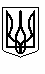 УКРАЇНАСТОРОЖИНЕЦЬКА МІСЬКА РАДАЧЕРНІВЕЦЬКОГО РАЙОНУ ЧЕРНІВЕЦЬКОЇ ОБЛАСТІVIІ сесія VIII скликанняР І Ш Е Н Н Я  №      - 7/202125 березня  2021 року                                                                              м. СторожинецьПро створення Служби у справах дітей  Сторожинецької міської  ради Чернівецького району Чернівецької області,  затвердження Положення про Службу у справах дітей  та вжиття заходів щодо її державної реєстраціїКеруючись законами України «Про місцеве самоврядування в Україні», «Про органи і служби у справах дітей та спеціальні установи для дітей», Постановою Кабінету Міністрів України від 30.08.2007 року № 1068 «Про затвердження типових положень  про службу у справах дітей», наказом Міністерства соціальної політики України від 14.06.2018 року № 890 «Про деякі питання діяльності об'єднаної територіальної громади щодо соціальної підтримки населення та захисту прав дітей», з метою виконання визначених законодавством повноважень щодо реалізації державної політики у сфері захисту дітей, міська рада вирішила:		1. Створити виконавчий орган ради – Службу у справах дітей Сторожинецької міської ради  Чернівецького району Чернівецької області  у статусі юридичної особи публічного права.2. Місцезнаходження Служби у справах дітей: 59000, Чернівецька область, Чернівецький район, місто Сторожинець, вул. Чернівецька, 6а.		3. Затвердити Положення про Службу у справах дітей Сторожинецької міської ради Чернівецького району Чернівецької області, що додається.		4. Затвердити структуру штатного розпису Служби у справах дітей Сторожинецької міської ради Чернівецького району Чернівецької області                 в кількості 4 штатних одиниць, що додається.	      5. Сторожинецькому міському голові призначити, у відповідності до положень чинного законодавства, начальника Служби у справах дітей Сторожинецької міської ради Чернівецького району Чернівецької області  своїм розпорядженням.	     6. Начальнику Служби у справах дітей Сторожинецької міської ради здійснити заходи щодо державної реєстрації юридичної особи - Службу у справах дітей Сторожинецької міської  ради Чернівецького району Чернівецької області.7. Контроль за виконанням рішення покласти на першого заступника Сторожинецького міського голови Ігоря БЕЛЕНЧУКА та постійну комісію з питань фінансів, соціально-економічного розвитку, планування, бюджету             (Л. РАВЛЮК).Сторожинецький міський голова                                                 Ігор МАТЕЙЧУК         ЗАТВЕРДЖЕНОрішенням VII сесії Сторожинецької міської ради Чернівецького району Чернівецької області VІІІ скликання  від 25.03.2021 року №       -7/2021ПОЛОЖЕННЯПРО СЛУЖБУ У СПРАВАХ ДІТЕЙ
СТОРОЖИНЕЦЬКОЇ МІСЬКОЇ РАДИЧЕРНІВЕЦЬКОГО РАЙОНУ ЧЕРНІВЕЦЬКОЇ ОБЛАСТІм. Сторожинець2021 рікЗагальні положення		1. Служба у справах дітей Сторожинецької міської ради  Чернівецького району Чернівецької області  (далі Служба) є виконавчим органом Сторожинецької  міської ради Чернівецького району Чернівецької області, утворюється радою відповідно до Закону України «Про місцеве самоврядування в Україні».       		Служба підзвітна і підконтрольна Сторожинецькій міській раді Чернівецького району Чернівецької області, підпорядкована виконавчому комітету міської ради та міському голові.		2. Служба у своїй діяльності керується Конституцією України, законами України, постановами і розпорядженнями Кабінету Міністрів України, указами та розпорядженнями Президента України, рішеннями виконавчого комітету та розпорядженнями міського голови, а також цим Положенням.Служба є юридичною особою публічного права, має самостійний баланс, рахунки в органах Державної казначейської служби України, печатку із зображенням Державного Герба України та своїм найменуванням, власні бланки та штампи.Повне найменування: Служба у справах дітей Сторожинецької  міської ради Чернівецького району Чернівецької області;Скорочене найменування: Служба у справах дітей Сторожинецької  міської ради.Місцезнаходження: 59000, Чернівецька область, Чернівецький район, місто Сторожинець, вулиця  Чернівецька, 6а.2. Основними завданнями служби є:- реалізація на  території Сторожинецької міської територіальної  громади державної  політики  з питань    соціального    захисту    дітей,   запобігання   дитячій бездоглядності та безпритульності, вчиненню дітьми правопорушень; - розроблення і здійснення самостійно або разом з  відповідними 
органами  виконавчої  влади,  органами  місцевого  самоврядування, 
підприємствами,  установами та організаціями усіх форм  власності, 
громадськими  організаціями  заходів  щодо захисту прав, свобод і 
законних інтересів дітей; - координація зусиль місцевих органів виконавчої влади, органів 
місцевого самоврядування, підприємств, установ та організацій усіх 
форм власності у вирішенні питань  соціального  захисту  дітей  та 
організації   роботи  із  запобігання  дитячій  бездоглядності  та безпритульності; - забезпечення додержання вимог законодавства щодо встановлення 
опіки  та  піклування  над дітьми,  їх усиновлення,  влаштування в 
дитячі будинки сімейного типу, прийомні сім'ї; - здійснення контролю за умовами утримання і виховання дітей  у закладах  для  дітей-сиріт  та  дітей,  позбавлених  батьківського піклування,  спеціальних установах і закладах соціального  захисту для дітей усіх форм власності; - ведення державної статистики щодо дітей;- ведення обліку  дітей,  які  опинилися  у  складних  життєвих 
обставинах,  дітей-сиріт  та  дітей,   позбавлених   батьківського піклування,  усиновлених,  влаштованих до прийомних сімей, дитячих будинків  сімейного  типу  та  соціально-реабілітаційних   центрів (дитячих містечок); - визначення пріоритетних  напрямів  поліпшення  на території Сторожинецької міської територіальної  громади  становища  дітей,  їх  соціального  захисту,   сприяння фізичному,  духовному та інтелектуальному розвиткові,  запобігання дитячій  бездоглядності  та   безпритульності, вчиненню   дітьми  правопорушень. 3. Служба відповідно до покладених на неї завдань:     1) вносить на розгляд виконавчого комітету та сесії міської ради  рішення з питань, що належать до її компетенції;     2) організовує   розроблення   і  здійснення  на  території Сторожинецької міської територіальної  громади заходів,  спрямованих на поліпшення становища дітей,  їх фізичного,  інтелектуального  і  духовного  розвитку,  запобігання бездоглядності та безпритульності, вчиненню дітьми правопорушень;      3) надає, підприємствам, установам та організаціям 
усіх форм власності,  громадським організаціям, громадянам у межах 
своїх повноважень практичну,  методичну та консультаційну допомогу 
у вирішенні питань щодо соціального захисту  дітей  і  запобігання 
вчиненню дітьми правопорушень;      4) сприяє  усиновленню,  влаштуванню  дітей-сиріт  та  дітей, 
позбавлених батьківського піклування,  під опіку,  піклування,  до 
дитячих будинків сімейного типу та прийомних сімей;      5) подає пропозиції до  проектів  державних  та  регіональних  програм,   планів  і  прогнозів  у  частині  соціального  захисту, забезпечення прав, свобод і законних інтересів дітей;      6) забезпечує у межах своїх повноважень  здійснення  контролю 
за  додержанням  законодавства  щодо  соціального  захисту дітей і 
запобігання вчиненню дітьми правопорушень;      7) здійснює контроль за умовами утримання і виховання дітей у 
спеціальних  виховних  установах  Державної кримінально-виконавчої 
служби,    дітей-сиріт   та   дітей,   позбавлених   батьківського піклування,  у  сім'ях  опікунів, піклувальників, дитячих будинках сімейного типу, прийомних сім'ях;      8) організовує   і   проводить   соціологічні   дослідження,    готує 
статистичні та інформаційні матеріали про причини і умови вчинення 
дітьми  правопорушень,  вивчає  і  поширює  передовий  міжнародний 
досвід з питань соціального захисту дітей, їх прав та інтересів;      9) надає  організаційну  і  методичну  допомогу притулкам для 
дітей,   центрам   соціально-психологічної   реабілітації   дітей, 
соціально-реабілітаційним   центрам  (дитячі  містечка),  здійснює 
безпосередній контроль за їх діяльністю;      10) організовує  і  проводить  разом  з  іншими  структурними 
підрозділами  Сторожинецької міської ради,   уповноваженими   підрозділами органів  Національної  поліції  заходи  щодо  соціального  захисту дітей,  виявлення  причин,  що зумовлюють дитячу бездоглядність та 
безпритульність, запобігання вчиненню дітьми правопорушень;     11) розробляє і  подає  на  розгляд  сесії Сторожинецької міської ради  пропозиції  стосовно бюджетних асигнувань на виконання  програм  і  здійснення  заходів щодо реалізації державної політики з питань дітей,  спрямованої на подолання  дитячої  бездоглядності  та  безпритульності,  а  також утримання  підпорядкованих  їй  закладів  соціального  захисту для 
дітей;      12) розглядає в установленому порядку звернення громадян;      13) проводить інформаційно-роз'яснювальну роботу з питань, що 
належать до її компетенції, через засоби масової інформації;      14) здійснює інші функції, які випливають з покладених на неї 
завдань, відповідно до законодавства;      15)  розробляє  заходи щодо захисту прав і законних інтересів 
дитини,  яка постраждала від домашнього насильства, та дитини, яка 
вчинила  домашнє  насильство  у будь-якій формі, та організовує їх 
здійснення;     16)   інформує   дитину,   яка   постраждала  від  домашнього 
насильства, її батьків, інших законних представників, якщо вони не 
є   кривдниками  дитини,  а  також  дитину,  яка  вчинила  домашнє 
насильство   у   будь-якій   формі,  її  батьків,  інших  законних представників  про  права  дитини,  заходи  та послуги, якими вони можуть скористатися;      17)   забезпечує  проведення  з  батьками,  іншими  законними представниками   дитини   профілактичної   роботи  із  запобігання домашньому  насильству  стосовно  дітей  і за участю дітей, у тому числі   із   залученням  представників  уповноважених  підрозділів органів Національної поліції;      18)  порушує  перед  міською радою    питання    про    притягнення    до відповідальності   згідно   із   законом  посадових  осіб  у  разі невиконання  або  неналежного  виконання  ними  обов’язків під час виявлення  фактів  домашнього  насильства,  у роботі з дітьми, які постраждали  від  домашнього  насильства,  та  дітьми, які вчинили домашнє насильство у будь-якій формі.4. Служба має право:      1) вносити на розгляд виконавчого комітету та сесії міської ради  рішення з питань, що належать до її компетенції;     2) приймати з питань, що належать до її компетенції, рішення, 
які  є  обов'язковими  для  виконання  підприємствами, 
установами   та  організаціями  усіх  форм  власності,  посадовими 
особами, громадянами;      3) отримувати повідомлення від  старостатів,  підприємств, установ та 
організацій усіх форм власності,  посадових осіб про заходи, вжиті 
на виконання прийнятих нею рішень;      4) отримувати  в  установленому порядку від відповідних  органів, підприємств,  установ   та   організацій   усіх   форм власності інформацію,  документи та інші матеріали з питань,  що належать до її компетенції,  а від місцевих органів  державної  статистики   - 
статистичні  дані,  необхідні  для  виконання  покладених  на  неї 
завдань;      5) звертатися до місцевих органів виконавчої  влади,  органів 
місцевого самоврядування, підприємств, установ та організацій усіх 
форм власності у разі порушення прав та інтересів дітей;      6) проводити роботу серед дітей з метою запобігання  вчиненню 
правопорушень;      7) порушувати  перед  органами  виконавчої  влади та органами 
місцевого самоврядування питання про  направлення  до  спеціальних 
установ,  навчальних  закладів  усіх  форм  власності  дітей,  які 
опинилися у складних життєвих обставинах,  неодноразово самовільно 
залишали сім'ю та навчальні заклади;      8) перевіряти  стан  роботи  із  соціально-правового  захисту 
дітей  у  закладах   для   дітей-сиріт   та   дітей,   позбавлених 
батьківського   піклування,   спеціальних   установах  і  закладах 
соціального захисту для дітей усіх форм власності,  стан  виховної 
роботи  з  дітьми у навчальних закладах,  за місцем проживання,  а 
також у разі  необхідності  -  умови  роботи  працівників  віком до
18 років  на підприємствах,  в установах та організаціях усіх форм 
власності;      9) представляти у разі необхідності інтереси дітей в судах, у 
їх  відносинах з підприємствами,  установами та організаціями усіх 
форм власності;      10) запрошувати   для    бесіди    батьків    або    опікунів, 
піклувальників,  посадових  осіб  з  метою з'ясування причин,  які 
призвели   до   порушення   прав    дітей,    бездоглядності    та безпритульності,  вчинення  правопорушень,  і  вживати  заходів щодо усунення таких причин;      11) розробляти і виконувати власні та підтримувати громадські 
програми соціального  спрямування  з  метою  забезпечення  захисту 
прав, свобод і законних інтересів дітей;      12) укладати    в    установленому    порядку    угоди    про 
співробітництво з  науковими  установами,  жіночими,  молодіжними, 
дитячими   та   іншими   об'єднаннями   громадян   і  благодійними 
організаціями;      13) скликати в  установленому  порядку  наради,  конференції, 
семінари з питань, що належать до її компетенції;      14) відвідувати  дітей,  які  опинилися  у  складних життєвих 
обставинах,  перебувають  на  обліку  в  Службі,  за   місцем   їх 
проживання,  навчання  і  роботи;  вживати заходів для соціального 
захисту дітей. 5. Керівництво СлужбиСлужбу очолює начальник, який призначається на посаду та звільняється з посади міським головою згідно із законодавством про службу в органах місцевого самоврядування.Начальник Служби:- здійснює керівництво діяльністю Служби, несе персональну відповідальність за організацію та результати її діяльності, сприяє створенню належних умов праці в Службі;- подає на розгляд міської ради зміни до Положення про Службу;- затверджує посадові інструкції працівників Служби та розподіляє обов'язки між ними;- планує роботу Служби;- видає у   межах   своєї  компетенції  накази,  організовує  і контролює їх виконання; - подає на  затвердження   міському голові   кошторис  та штатний 
розпис Служби в межах граничної чисельності та фонду оплати  праці 
працівників; - розпоряджається  коштами у межах кошторису Служби;- організовує роботу з підвищення рівня професійної компетентності посадових осіб Служби;- здійснює у порядку, передбаченому законодавством, притягнення до дисциплінарної відповідальності працівників Служби;- подає міському голові пропозиції щодо преміювання та встановлення надбавок працівникам Служби;- приймає на роботу та звільняє з роботи у порядку, передбаченому законодавством про працю, працівників Служби;- здійснює ведення кадрової документації працівників Служби;- здійснює заохочення та притягнення до дисциплінарної відповідальності працівників Служби;- проводить особистий прийом громадян з питань, що належать до повноважень Служби;- забезпечує дотримання працівниками Служби внутрішнього службового і трудового розпорядку та виконавської дисципліни;- здійснює інші повноваження, визначені законом.6. Заключні положенняНакази начальника Служби, що суперечать Конституції та законам України, актам Президента України, Кабінету Міністрів України, міністерств, інших центральних органів виконавчої влади, рішенням Сторожинецької міської ради чи виконавчого комітету, можуть бути скасовані міською радою або виконавчим комітетом ради.	Для   погодженого   вирішення   питань,  що  належать  до 
компетенції служби,  в ній  може  утворюватися  колегія  у  складі начальника Служби (голова колегії),  його працівників,  керівників інших   структурних    підрозділів    міської ради, органів Національної поліції,    представників   підприємств,   установ,   організацій, об'єднань  громадян  та  благодійних  організацій.          Склад колегії  затверджується міським головою за поданням  начальника Служби.           Рішення колегії впроваджуються в життя  наказами  начальника служби.Служба утримується за рахунок коштів міського бюджету.Гранична чисельність, фонд оплати праці працівників Служби визначаються в межах відповідних бюджетних призначень у встановленому законодавством порядку.Ліквідація та реорганізація Служби здійснюється за рішенням сесії міської ради у встановленому законодавством порядку.Сторожинецький міський голова                                      Ігор МАТЕЙЧУК	                                                                           ЗАТВЕРДЖЕНОрішенням VII сесії Сторожинецької міської   ради  VІІІ скликання від 25.03.2021 року №       -7/2021Структура штатного розпису Служби у справах дітейСторожинецької міської ради Чернівецького району Чернівецької областіСекретар міської ради                                                         Дмитро  БОЙЧУК               № п/пНазва посадиКількість штатних одиниць1Начальник служби12Головний спеціаліст13Провідний спеціаліст14Провідний спеціаліст1Всього:4